.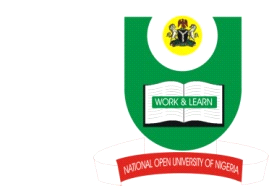 NATIONAL OPEN UNIVERSITY OF NIGERIAPlot 91, Cadastral Zone, Nnamdi Azikwe Express Way, Jabi, Abuja, FCTFaculty of Health SciencesJanuary, 2018Programme: Bachelor of Nursing ScienceCourse Code: NSS306Course Credit Unit: 2Course Title – Environmental HealthTime Allowed: 2 hoursTotal Score: 70 marksInstruction: Answer ALL questionsQUESTION 1One’s environment is inextricably linked with the quality of life he or she enjoys especially his/her health and socio-economic status.What do you understand by the term ENVIRONMENT?  	(2 marks)Identify the Components of the environment.   		(2marks) Using the components of environment, illustrate their interrelationship with the environment. 							(10 marks)List five global environmental problems affecting nations.  	(5marks)Identify and explain factors responsible for environmental health problem. (6marks)Total = 25 marksQUESTION 2Enumerate the principles basic of happiness, harmonious relations and security of all people according to the Constitution of World Health Organization as it relates to health. (5 marks)Describe briefly the three dimensions of health stating their advantages and disadvantages. (15mks)						      Total = 20 marksQUESTION 3Identify environmental pathways. (2marks)Briefly discuss the routes of exposures. (6  marks)Identify and describe with examples the main types of environmental hazards you know. 10 marksDefine air pollution and briefly describe the six (6) major air pollutants and at least one effect on human health. 7mksTotal = 25 marks